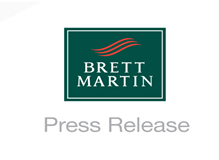 9. April 2019Brett Martin stellt neue, speziell kalibrierte PVC-Schaumplatte auf der FESPA 2019 vorBrett Martin, ein auf die Herstellung von Hartkunststoff-Druckmedien spezialisiertes Unternehmen,  stellt auf der FESPA 2019 (14.– 17. Mai 2019, Stand B5-G60) das neueste Produkt seines führenden Foamalux-PVC-Schaumplattensortiments sowie seine umfangreiche Palette an transparenten Kunststoffplatten vor. Genauere Informationen über das neue Foamalux-Produkt werden vor der Messe bekannt gegeben.„Die FESPA bietet Brett Martin die beste Plattform, um Entscheidungsträgern in der Druck- und Displayindustrie seine weltweit bekannten Kunststoffplatten vorzustellen“, merkt dazu Duncan Smith, Vertriebsleiter bei Brett Martin, an. „Wir sind eine sehr kreative Industrie und wir nehmen die Rolle, die uns als Hersteller von Substraten und Medien bei der Förderung dieser Kreativität zukommt, unheimlich erst und wir sind sehr stolz auf unsere bisherigen Errungenschaften. In diesem Jahr freuen wir uns darauf, ein brandneues Produkt aus unserem bereits sehr erfolgreichen Foamalux-Sortiment vorstellen zu können. Unser Unternehmen Brett Martin verpflichtet sich bei der Entwicklung seiner Produkte zur Innovation, sodass unsere Produkte die von unseren Kunden gewünschten Eigenschaften aufweisen und sogar übertreffen. Dieses neue Medium ist keine Ausnahme. Es wurde in Zusammenarbeit mit Branchenexperten entwickelt und getestet und wird mithilfe modernster und anspruchsvollster Fertigungstechnologien hergestellt. Es wird neuesten Marktanforderungen gerecht und - was am wichtigsten ist - es ermöglicht unseren Partnern und Kunden, ihre Fantasie noch mehr zu beflügeln und somit ihre Kreativität auf die nächste Stufe zu heben.“„Neben unseren Produkten der Serien Foamalux White, Colour, Ultra und Xtra können Besucher an unserem Stand das neue Foamalux-Substrat selbst in Augenschein nehmen und anfassen“, ergänzt Smith. „Es wird sowohl als Muster-Platte als auch nach Umsetzung in einer kreativen Anwendung gezeigt, um sein immenses Potenzial zu verdeutlichen.“ Foamalux - eine der weltführenden und umfangreichsten PVC-Schaumplattenmarken - genießt dank ihrer Qualitäts- und Leistungsmerkmale zurecht einen ausgezeichneten Ruf in der Beschilderungs-, Display- und Druckbranche. Foamalux White ist das leuchtend weiße, direkt bedruckbare PVC-Substrat von Brett Martin, das UV-beständig, für den Digitaldruck geeignet und in Stärken von 1-24 mm erhältlich ist. Foamalux Colours, eine der marktführenden farbigen PVC-Schaumplatten, ist als Standard in einer Palette von 15 leuchtenden Farben erhältlich. Das Sortiment wird von Foamalux Ultra abgerundet - einer Platte mit Hochglanz-Premiumoberfläche, die in weiß und sechs weiteren Farben erhältlich ist - sowie Foamalux Xtra, einer Platte, die einen recycelten schwarzen Kern aufweist, der sich zwischen einer oder zwei weißen fabrikneuen PVC-Schichten befindet.Brett Martin ist ebenfalls Ihr zentraler Partner für transparente Plattenprodukte und verfügt über eine der umfangreichsten Angebotspaletten in Europa. Am FESPA-Stand stellt Brett Martin sein riesiges Sortiment an leistungsstarken Polycarbonat-, Polyester- und Acrylplatten zur Schau. Aufgrund ihrer Robustheit, Langlebigkeit und optischen Klarheit sind sie die ideale Lösung für eine riesige Produktpalette auf dem Druck- und Displaymarkt - von Point-of-Purchase-Displays bis zu beleuchteten Schildern, Posterhüllen, Lichtkästen, Prospektständern und mehr.„Besucher an unserem Stand können die Kunststoffprodukte von Brett Martin selbst in Augenschein nehmen und unsere Mitarbeiter stehen bereit,  um ihre Fragen zu beantworten“, bemerkt Duncan abschließend. „Aber Brett Martin ist viel mehr als nur Hersteller und Lieferant. Wir sind stolz darauf, unsere Kunden auch in der Nachverkaufsphase zu unterstützen um sicherzustellen, dass sie über die richtigen Werkzeuge und Kenntnisse verfügen, um ihre kreativen Ideen in die Tat umzusetzen. Wir helfen ihnen dabei, visuell eindrucksvolle Produkte zu gestalten, die gleichermaßen inspirieren und beeindrucken.“Auf der FESPA 2019 werden folgende Brett-Martin-Produkte gezeigt:Foamalux-Sortiment:NEUES Foamalux-SubstratFoamalux WhiteFoamalux ColoursFoamalux UltraFoamalux XtraTransparentes Plattensortiment:Marlon FS PolycarbonatMarpet-a FS aPETMarpet-g FS PETgENDEÜber Brett Martin:Das im Vereinigten Königreich ansässige Unternehmen Brett Martin beschäftigt mehr als 800 Mitarbeiter an verschiedenen Standorten in Großbritannien und Europa und ist ein Markt führendes Unternehmen im Bereich der Herstellung von Spezial-Kunststoffprodukten für die Bau- und Bedachungsbranche, Ingenieurwesen, Druck und Display. Das Unternehmen exportiert über 50 % seiner Produkte, die einen Umsatz von 110 Millionen GBP erzielen, in mehr als 70 Länder der ganzen Welt.Weitere Informationen: Tom Platt						Hayley LowryAD Communications			 		Marketing-Manager, Brett MartinTel: + 44 (0) 1372 464470        				Tel:  +44 (0) 28 9084 9999E-Mail: tplatt@adcomms.co.uk				E-Mail:  Hayleylowry@brettmartin.com